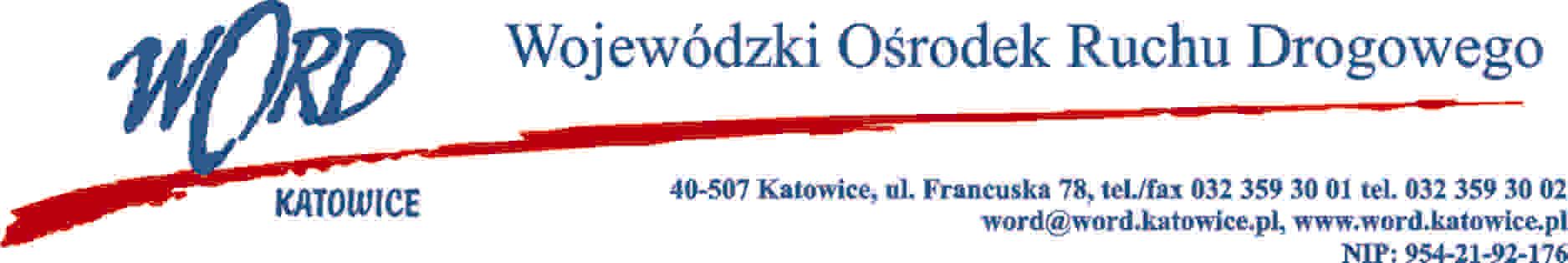 Katowice, dnia 12.07.2021 r. AT-ZP.262.3.2021Informacja z otwarcia ofert w dniu 12.07.2021 Dotyczy: informacji z otwarcia ofert w dniu 12.07.2021r. o godz. 09.30. w postępowaniu w trybie podstawowym zgodnie z art. 275 ust.1 ustawy Prawo zamówień publicznych na „Dostawę 2 szt. symulatorów przejścia dla pieszych na potrzeby Wojewódzkiego Ośrodka Ruchu Drogowego w Katowicach”.W przedmiotowym postępowaniu ofertę złożyła firma:Z-za Dyrektora WORDGrzegorz CiusOtrzymują;1)Platforma 2) a/aLp. Nazwa i adres WykonawcyCena oferty brutto1EDUCAR Informatyczne Systemy Edukacyjne, Aleksandra Jeznach Rozlazłów 68, 96-500 Sochaczew63.714,00 